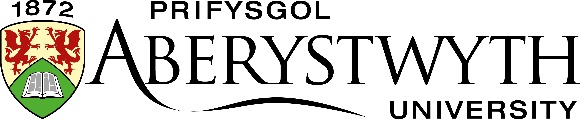 Monitro Cynnydd Academaidd – Templedi Ffurflenni a LlythyrauDylid anfon pob llythyr trwy e-bost a drwy’r post i’r cyfeiriadau tymor a chartref, ac amgáu copi o’r Rheoliad Academaidd ynghylch Cynnydd AcademaiddTEMPLED D  – Rhybudd i fyfyriwr os nad yw’n dod i gyfarfod â Dirprwy Is-Ganghellor y GyfadranRwyf wedi derbyn adroddiad amdanoch oddi wrth eich Adran oherwydd bod eich cynnydd academaidd yn anfoddhaol. Ysgrifennais atoch ar   yn gofyn i chi ddod i gyfarfod â mi. Nodais bod yn rhaid i’r cyfweliad hwnnw gael blaenoriaeth dros bob trefniant arall, ac y gallai methu cydymffurfio â gofynion y Brifysgol arwain at fesurau pellach, gan gynnwys cael eich diarddel o’r Brifysgol.  Ni ddaethoch i’r cyfweliad. Nid ydych wedi cysylltu â mi ers hynny i esbonio pam eich bod yn absennol.Rhaid rhoi gwybod i mi yn ysgrifenedig, erbyn   pam na ddaethoch i’r cyfweliad. Os na wnewch hynny, byddaf yn dechrau cymryd camau i’ch diarddel o’r Brifysgol.Yn gywirDirprwy Is-Ganghellor y GyfadranMONITRO CYNNYDD ACADEMAIDDTEMPLED EDylid cwblhau’r ffurflen hon gan gyfeirio at y Rheoliad Academaidd ar Gynnydd Academaidd, a’r weithdrefn a amlinellir yn Adran 3.4 y Llawlyfr Ansawdd Academaidd https://www.aber.ac.uk/cy/aqro-dev/quality-handbook/assessment/student/  Mae’n allweddol fod manylion llawn unrhyw ohebiaeth neu gyfarfodydd blaenorol yn cael ei atodi, yn cynnwys y cofnod o’r cyfarfod rhwng y myfyriwr a Dirprwy Is-Ganghellor y Gyfadran (Templed C).Cadarnhad gan Ddirprwy Is-Ganghellor y Gyfadran:Enw:		Llofnod:	Dyddiad:	ATODIADAU F a G – Llythyrau templed i’w defnyddio yn ystod Tymor 3Dim ond mewn achosion lle nad yw myfyriwr yn darparu rhesymau digonol am berfformiad gwael, neu lle nad yw’n cyfeirio at amgylchiadau arbennig, y dylid defnyddio’r llythyrau hyn.TEMPLED F – llythyr yn dilyn cyfarfod yn ystod Tymor 3Diolch am ddod i’r cyfweliad gyda mi ar  Derbyniwyd adroddiad gan eich Adran ar sail cynnydd academaidd anfoddhaol. Rwy’n atodi cofnod o’r cyfarfod, sy’n cynnwys cadarnhad o’r camau y cytunwyd arnynt.[Dylid addasu’r adran sy’n dilyn yn ôl nifer yr wythnosau dysgu sy’n weddill yn Nhymor 3]Fel yr esboniais yn ystod y cyfarfod, bydd y Gyfadran yn parhau i fonitro eich cynnydd yn fanwl yn ystod yr wythnosau olaf o ddysgu. Mae’n rhaid i chi fod yn bresennol ymhob dosbarth a chyflwyno pob darn o waith cwrs o hyn ymlaen. Os na wnewch hynny, bydd Bwrdd Arholi’r Senedd yn ystyried eich cynnydd anfoddhaol a gallai benderfynu eich bod yn cael eich diarddel o’r Brifysgol.Yn gywirDirprwy Is-Ganghellor y Gyfadran___________________________________________________________________________TEMPLED G – rhybudd i fyfyriwyr os nad ydynt yn mynychu cyfarfodRwyf wedi derbyn adroddiad amdanoch oddi wrth eich Adran oherwydd bod eich cynnydd academaidd yn anfoddhaol. Ysgrifennais atoch ar   yn gofyn i chi ddod i gyfarfod â mi. Nodais bod yn rhaid i’r cyfweliad hwnnw gael blaenoriaeth dros bob trefniant arall, ac y gallai methu cydymffurfio â gofynion y Brifysgol arwain at fesurau pellach, gan gynnwys cael eich diarddel o’r Brifysgol.  Ni ddaethoch i’r cyfweliad. Nid ydych wedi cysylltu â mi ers hynny i esbonio pam eich bod yn absennol. Ni fyddwch yn derbyn gwahoddiad i fynychu cyfarfod arall. Bydd y Gyfadran yn parhau i fonitro eich cynnydd yn fanwl yn ystod yr wythnosau olaf o ddysgu. Mae’n rhaid i chi fod yn bresennol ymhob dosbarth a chyflwyno pob darn o waith cwrs o hyn ymlaen. Os na wnewch hynny, bydd Bwrdd Arholi’r Senedd yn ystyried eich cynnydd anfoddhaol a gallai benderfynu eich bod yn cael eich diarddel o’r Brifysgol.Yn gywirDirprwy Is-Ganghellor y Gyfadran___________________________________________________________________________ARGYMHELLIAD DIARDDELARGYMHELLIAD DIARDDELCyfeirnod MyfyriwrEnw MyfyriwrBlwyddyn Astudio Cynllun AstudioAdranModiwl(au)Rhowch grynodeb o’r camau a weithredwyd gan yr Athrofa:Rhowch grynodeb o’r camau a weithredwyd gan yr Athrofa:Argymhelliad Dirprwy Is-Ganghellor y Gyfadran:Argymhelliad Dirprwy Is-Ganghellor y Gyfadran:Rhowch unrhyw fanylion eraill sy’n berthnasol:Rhowch unrhyw fanylion eraill sy’n berthnasol:Fersiwn:1.2Dyddiad Cyhoeddi:Tachwedd18Rheswm dros ddiwygio:Mân ddiwygiadau er mwyn adlewyrchu strwythur academaidd newydd Mân ddiwygiadau er mwyn adlewyrchu strwythur academaidd newydd Mân ddiwygiadau er mwyn adlewyrchu strwythur academaidd newydd Cymeradwywyd:Dyddiad Gweithredol:Tachwedd18Cyswllt:Kim Bradick, Dirprwy Gofrestrydd Kim Bradick, Dirprwy Gofrestrydd Kim Bradick, Dirprwy Gofrestrydd 